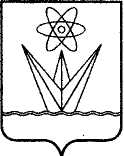 АДМИНИСТРАЦИЯЗАКРЫТОГО АДМИНИСТРАТИВНО –ТЕРРИТОРИАЛЬНОГО ОБРАЗОВАНИЯГОРОДА  ЗЕЛЕНОГОРСКАКРАСНОЯРСКОГО КРАЯП О С Т А Н О В Л Е Н И Е28.06.2021                                  г. Зеленогорск                                 № 84-пО внесении изменений в Примерноеположение об оплате труда работниковмуниципальных бюджетных учрежденийгорода Зеленогорска, осуществляющихдеятельность в сфере городскогохозяйства, утвержденное постановлением Администрации ЗАТО г. Зеленогорска от 27.01.2020 № 18-пВ соответствии с Трудовым кодексом Российской Федерации, постановлением Администрации ЗАТО г. Зеленогорска от 12.04.2021 № 46-п «Об утверждении Положения о системе оплаты труда работников муниципальных учреждений города Зеленогорска», на основании Устава города ЗеленогорскаПОСТАНОВЛЯЮ:1. Внести в Примерное положение об оплате труда работников муниципальных бюджетных учреждений города Зеленогорска, осуществляющих деятельность в сфере городского хозяйства, утвержденное постановлением Администрации ЗАТО г. Зеленогорска от 27.01.2020 № 18-п, изменения, изложив приложение № 8 в редакции согласно приложению к настоящему постановлению.2. Настоящее постановление вступает в день, следующий за днем его опубликования в газете «Панорама», и распространяется на правоотношения, возникшие с 01.07.2021.Глава ЗАТО г. Зеленогорска                                                       М.В. СперанскийПриложение к постановлению АдминистрацииЗАТО г. Зеленогорскаот 28.06.2021 № 84-пПриложение № 8 к  Примерному положению о системе оплаты труда работников муниципальных бюджетных учреждений, осуществляющих деятельность в сфере городского хозяйстваКритерии оценки результативности и качества труда, условия и размеры выплат стимулирующего характера для установления руководителям, их заместителям и главным бухгалтерам учреждений Директор учреждения, заместитель директораГлавный бухгалтерНаименование вида выплаты стимулирующего характера/ критерия оценки результативности и качества УсловияУсловияПредель-ный размер от оклада (должностного оклада), %Наименование вида выплаты стимулирующего характера/ критерия оценки результативности и качества наименованиеиндикаторПредель-ный размер от оклада (должностного оклада), %Выплаты за важность выполняемой работы, степень самостоятельности и ответственность при выполнении поставленных задач  (55)Выплаты за важность выполняемой работы, степень самостоятельности и ответственность при выполнении поставленных задач  (55)Выплаты за важность выполняемой работы, степень самостоятельности и ответственность при выполнении поставленных задач  (55)Выплаты за важность выполняемой работы, степень самостоятельности и ответственность при выполнении поставленных задач  (55)Обеспечение стабильного и эффективного финансово-экономического функционирования учреждения Выполнение плана финансово-хозяйственной деятельности  Процент выполнения(нарастающим итогом с начала года):за 1 кв. 10% и выше за 2 кв. 30% и выше за 3 кв. 60% и выше за 4 кв. 95% и выше 10101010Обеспечение стабильного и эффективного финансово-экономического функционирования учреждения Отсутствие нарушений сроков выплаты заработной платыФакт отсутствия10Обеспечение стабильного и эффективного финансово-экономического функционирования учреждения Отсутствие фактов нарушения использования средств местного бюджета и муниципального имуществаОтсутствие замечаний учредителя10Обеспечение стабильного и эффективного финансово-экономического функционирования учреждения Своевременное размещение информации о муниципальном учреждении на официальном сайте в информационной телекоммуникационной сети «Интернет» www/bus.gov.ruОтсутствие замечаний учредителя, контролирующих органов5Обеспечение стабильного и эффективного финансово-экономического функционирования учреждения Отсутствие фактов нарушения порядка, сроков и качества предоставления бюджетной, статистической, бухгалтерской и иной отчетности и запрашиваемой информацииОтсутствие замечаний учредителя, контролирующих органов10Обеспечение стабильного и эффективного финансово-экономического функционирования учреждения Отсутствие нарушения требований законодательства Отсутствие замечаний контролирующих органов, учредителя10Выплаты за качество выполняемых работ (50)Выплаты за качество выполняемых работ (50)Выплаты за качество выполняемых работ (50)Выплаты за качество выполняемых работ (50)Обеспечение безопасных условий в учреждении Отсутствие случаев производственного травматизма (с учетом степени вины)Отсутствие случаев10Обеспечение качества предоставляемых услуг Отсутствие обоснованных жалоб на работу учреждения или действия руководителяОтсутствие жалоб10Обеспечение качества предоставляемых услуг Отсутствие случаев ненадлежащего выполнения поручений Главы ЗАТО                          г. ЗеленогорскаОтсутствие случаев10Эффективность реализуемой кадровой политики Обеспечение стабильности кадров (соблюдение коэффициента текучести кадров не более 0,05)Непревышение коэффициента текучести кадров          (не более 0,05)10Эффективность реализуемой кадровой политики Обеспечение стабильных социально-трудовых отношений в учрежденииОтсутствие жалоб работников учреждения на условия труда и нарушения трудового законодательства10Наименование критерия оценки результативности и качества деятельности учрежденийНаименование критерия оценки результативности и качества деятельности учрежденийУсловияУсловияПредель-ный размер от оклада (должностного оклада),  %Наименование критерия оценки результативности и качества деятельности учрежденийНаименование критерия оценки результативности и качества деятельности учрежденийнаименованиенаименованиеПредель-ный размер от оклада (должностного оклада),  %Выплаты за важность выполняемой работы, степень самостоятельности и ответственность при выполнении поставленных задач  (40)Выплаты за важность выполняемой работы, степень самостоятельности и ответственность при выполнении поставленных задач  (40)Выплаты за важность выполняемой работы, степень самостоятельности и ответственность при выполнении поставленных задач  (40)Выплаты за важность выполняемой работы, степень самостоятельности и ответственность при выполнении поставленных задач  (40)Выплаты за важность выполняемой работы, степень самостоятельности и ответственность при выполнении поставленных задач  (40)Обеспечение стабильного и эффективного финансово-экономического функционирования учреждения Обеспечение стабильного и эффективного финансово-экономического функционирования учреждения Выполнение плана финансово-хозяйственной деятельности  Процент выполнения(нарастающим итогом с начала года):за 1 кв. 10% и выше за 2 кв. 30% и выше за 3 кв. 60% и выше за 4 кв. 95% и выше 10101010Обеспечение стабильного и эффективного финансово-экономического функционирования учреждения Обеспечение стабильного и эффективного финансово-экономического функционирования учреждения Отсутствие нарушений сроков выплаты заработной платы, пособий и иных выплат работникам учрежденияФакт отсутствия10Обеспечение стабильного и эффективного финансово-экономического функционирования учреждения Обеспечение стабильного и эффективного финансово-экономического функционирования учреждения Отсутствие фактов нарушения использования средств местного бюджета и муниципального имуществаОтсутствие замечаний учредителя, контролирующих органов5Обеспечение стабильного и эффективного финансово-экономического функционирования учреждения Обеспечение стабильного и эффективного финансово-экономического функционирования учреждения Своевременное размещение информации о муниципальном учреждении на официальном сайте в информационной телекоммуникационной сети «Интернет» www/bus.gov.ruОтсутствие замечаний учредителя, контролирующих органов5Обеспечение стабильного и эффективного финансово-экономического функционирования учреждения Обеспечение стабильного и эффективного финансово-экономического функционирования учреждения Отсутствие нарушения требований законодательства Отсутствие замечаний контролирующих органов, учредителя10Выплаты за качество выполняемых работ (40)Выплаты за качество выполняемых работ (40)Выплаты за качество выполняемых работ (40)Выплаты за качество выполняемых работ (40)Выплаты за качество выполняемых работ (40)Соблюдение исполнительской дисциплины и обеспечение качества подготовки служебных документовОтсутствие ошибок в подготовленных отчетах, информацииОтсутствие ошибок в подготовленных отчетах, информацииОтсутствие ошибок10Соблюдение исполнительской дисциплины и обеспечение качества подготовки служебных документовОтсутствие фактов нарушения порядка, сроков и качества предоставления отчетности и запрашиваемой учредителем информацииОтсутствие фактов нарушения порядка, сроков и качества предоставления отчетности и запрашиваемой учредителем информацииОтсутствие замечаний учредителя10Обеспечение эффективного использования ресурсов учрежденияМатериально-техническая ресурсная обеспеченность учреждения в соответствии с уставной деятельностью учрежденияМатериально-техническая ресурсная обеспеченность учреждения в соответствии с уставной деятельностью учрежденияОтсутствие замечаний учредителя, главного распорядителя средств местного бюджета, жалоб работников10Ведение бухгалтерского учета в соответствии с действующим законодательствомСоответствие бухгалтерской документации нормам действующего законодательстваСоответствие бухгалтерской документации нормам действующего законодательстваОтсутствие замечаний надзорных и контролирующих органов, учредителя, руководителя учреждения10